Faculty of Pharmacy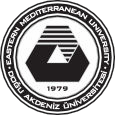 DAILY ACTIVITY REPORT  *** Daily activity must be filled for each day of the traineeship.Student First Name:Student Surname:Student ID:Contact Mail:Assignment Title:1 – Community Pharmacy2 – Hospital Pharmacy3 – Industrial CompanyName of the Pharmacy/Hospital/Company:Traineeship Period:Traineeship Duration:DATE:Student Signature:Authorized Official Signature:DAILY ACTIVITYDAILY ACTIVITYDATE:Student Signature:Authorized Official Signature:DAILY ACTIVITYDAILY ACTIVITYDATE:Student Signature:Authorized Official Signature:DAILY ACTIVITYDAILY ACTIVITY